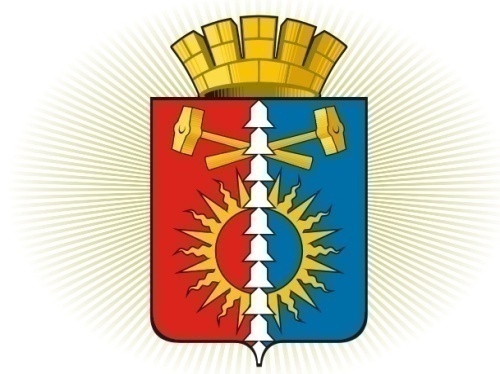 ДУМА ГОРОДСКОГО ОКРУГА ВЕРХНИЙ ТАГИЛШЕСТОЙ СОЗЫВ	Р Е Ш Е Н И Е	  сорок пятое заседание21.05.2020г. № 45/7город Верхний ТагилО внесении изменений в Положение о порядке организации и проведения в городском округе Верхний Тагил публичных слушаний по проектам генеральных планов, проекту правил землепользования и застройки, проектам планировки территории, проектам межевания территории, проекту правил благоустройства территории городского округа Верхний Тагил, проектам решений о предоставлении разрешения на условно разрешенный вид использования земельного участка или объекта капитального строительства, проектам решений о предоставлении разрешения на отклонение от предельных параметров разрешенного строительства, реконструкции объектов капитального строительства утвержденное Решением Думы городского округа Верхний Тагил от 20.09.2018 года № 24/5 Рассмотрев экспертное заключение от 14.02.2020 года № 146-ЭЗ по результатам правовой экспертизы, в соответствии с частью 24 статьи 5, статьями 24, 25 Градостроительного кодекса Российской Федерации, статьей 28 Федерального закона от 06.10.2003 года № 131-ФЗ «Об общих принципах организации местного самоуправления в Российской Федерации», руководствуясь Уставом городского округа Верхний Тагил, Дума городского округа Верхний Тагил Р Е Ш И Л А:       1. Внести изменения в Положение о порядке организации и проведения в городском округе Верхний Тагил публичных слушаний по проектам генеральных планов, проекту правил землепользования и застройки, проектам планировки территории, проектам межевания территории, проекту правил благоустройства территории городского округа Верхний Тагил, проектам решений о предоставлении разрешения на условно разрешенный вид использования земельного участка или объекта капитального строительства, проектам решений о предоставлении разрешения на отклонение от предельных параметров разрешенного строительства, реконструкции объектов капитального строительства, утвержденное Решением Думы городского округа Верхний Тагил от 20.09.2018 года № 24/5 (далее Положение) следующие изменения:        1.1. в пункте 1 Положения вместо слов: «…проект Положения…», читать слова: «…Положение…», далее по тексту;        1.2. Приложение № 1 читать в новой редакции согласно Приложения № 1  к настоящему Решению.        2. Настоящее Решение вступает в силу со дня его официального опубликования.        3. Опубликовать настоящее Решение в газете «Кировградские вести», разместить на официальном сайте городского округа Верхний Тагил www.go-vtagil.ru и официальном сайте Думы городского округа Верхний Тагил www.duma-vtagil.ru.       4. Контроль за исполнением настоящего Решения возложить на заместителя главы администрации по жилищно-коммунальному и городскому хозяйству (Русалеева Н.Н.).Приложение  №1к  Решению Думы городского округа Верхний  Тагил  от  «21» мая 2020г. №  45/7Оповещение о начале публичных слушанийВ соответствии с Постановлением Главы городского округа Верхний Тагил от ______ № _______________________ на публичные слушания представляется проект _______________________________________________________________________________.Информационные материалы по теме публичных слушаний представлены на экспозиции по адресу: ____________________________________________________________Экспозиция открыта в рабочие дни с __________ по ____________________.Часы работы: ___________________.Консультации по экспозиции проекта проводятся в период работы экспозиции.    Собрание участников публичных слушаний состоится ________________________                                                         (дата, время)по адресу: _____________________________________________________________________.Время начала регистрации участников _____________________________________________.В период проведения публичных слушаний участники публичных слушаний имеют право представить свои предложения и замечания по обсуждаемому проекту:1) посредством официального сайта и (или) государственной или муниципальной информационной системы, обеспечивающей проведение общественных обсуждений с использованием информационно-телекоммуникационной сети "Интернет";2) в письменной или устной форме в ходе проведения собрания или собраний участников публичных слушаний;3) в письменной форме в адрес организатора публичных слушаний в срок с ______ по ______;4) посредством записи в книге (журнале) учета посетителей экспозиции проекта, подлежащего рассмотрению на публичных слушаниях.Номера контактных справочных телефонов органа, уполномоченного на организацию и проведение публичных слушаний: ___________________________________________________.Почтовый адрес органа, уполномоченного на организацию проведения публичных слушаний _________________________________________________________________________.Электронный адрес органа, уполномоченного на организацию проведения публичных слушаний _________________________________________________________________________.Информационные материалы по проекту ____________________________________ размещены на _____________________________________________________________________.  Председатель Думы  городского округа Верхний Тагил    _________________   Е.А.Нехай                          Глава  городского округа                                        Верхний Тагил                                                         ______________   В.Г. Кириченко